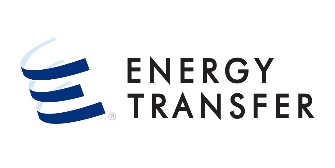 PIPELINE SHIPPER CREDIT APPLICATIONDate:  	Legal Entity Name (“Shipper”):		 (add DBA name if applicable)FEIN and State of Incorporation: ______________________________________________________________________  DUNS Number:   Corporate Address:             __________________________________________________________________________Corporate Phone Number:	 	Commercial Contact (Name/Phone/Email): _____________________________________________________________	Please specify name of ET pipeline system: ___________________________________________________________________________ Type of Legal Entity: (Please check)Billing Address:Billing Contact Name/Title:                                                            Email:                                                Phone Number:Audited Financial Statements (Y/N):	If No, Letter of Attestation by Chief Financial Officer?   If yes, please include the last two fiscal year-end statements with this application.    	If yes please include the letter of attestation with this applicationCredit/Financial Contact & Title:        ____________________________________________________________________Phone Number:Email Address:If “yes”, provide the following parent company information. Legal Name:               _________________________________________________________________________Address:	  	Credit Contact:	  	Phone Number:	 	   Email Address:	 	Bank ReferenceName: Address:Contact:Phone No.:	Account Type:	 Account Number(s):	Attach a copy of your audited or certified financial statements or of your parent company, if applicable, (to include, at least, two most recent years on an annual basis and three most recent monthly or quarterly statements.) If credit is approved, payment terms will be indicated in the contract or tariff. A default in payment or any other default may result in a suspension of services to Shipper. Energy Transfer LP (“ET”) reserves the right to require credit support, in the form of letter of credit, prepayment or parent guaranty before extending credit to Shipper. Shipper will be notified if such credit support is required. Shipper’s credit must be approved by ET or Shipper must provide credit support, if required, before entering into any commercial transaction with an ET pipeline. Information provided on this application will be held in strictest confidence and be used by only ET or its affiliates in conducting a credit evaluation. By signing this Credit Application, Shipper hereby authorizes disclosure of financial information provided by the references listed herein to ET. Once completed and signed, please email Credit Application to creditrisk@energytransfer.com. Thank you.By: ___________________________	                        (Authorized Signatory)Name: _________________________Title: __________________________WHEN SUBMITTING THIS APPLICATION, PLEASE INCLUDE A CURRENT SIGNED W-9 FORM DATED NO EARLIER  THAN JANUARY 1, 2021. YOUR CREDIT APPLCIATION WILL BE REJECTED IF THIS APPLICATION AND W-9 FORM ARE NOT COMPLETED AND SIGNED. 	___Corporation 	Limited Liability Company 	___Closely Held Corporation 	Individual 	___General Partnership 	Trust 	___Limited Partnership 	Other:  	Does Shipper have a parent company? 	Yes 	NoIf so, does parent company provide credit support for Shipper?_______Yes  _______NoSystemBPD RequestedDesired Start DateOrigin / DestinationMonthly Exposure(Internal Use Only)